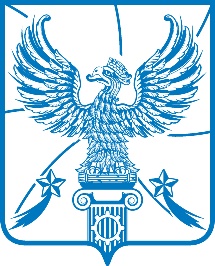 СОВЕТ ДЕПУТАТОВМУНИЦИПАЛЬНОГО ОБРАЗОВАНИЯГОРОДСКОЙ ОКРУГ ЛЮБЕРЦЫ
МОСКОВСКОЙ ОБЛАСТИРЕШЕНИЕ    16.12.2020                                                                             № 404/57г. ЛюберцыО передаче земельных участков из муниципальной собственности муниципального образования городской округ Люберцы Московской области в собственность Московской области	В соответствии с Земельным кодексом Российской Федерации,  Федеральным законом от 06.10.2003 № 131-ФЗ «Об общих принципах организации местного самоуправления в Российской Федерации», Постановлением  Правительства  Российской   Федерации   от 13.06.2006 № 374 «О перечнях документов, необходимых для принятия решения о передаче имущества из федеральной собственности в собственность субъекта Российской Федерации или муниципальную собственность, из собственности субъекта Российской Федерации в федеральную собственность или муниципальную собственность, из муниципальной собственности в федеральную собственность или собственность субъекта Российской Федерации», Государственной программой Московской области «Развитие и функционирование дорожно- транспортного комплекса на 2017-2024 годы», утвержденной постановлением Правительства Московской области от 25.10.2016 № 782/39, Уставом муниципального образования  городской  округ  Люберцы Московской области,  в целях реконструкции линейного объекта капитального строительства- Октябрьского проспекта в городе  Люберцы на участке граница города Москвы- Егорьевское шоссе, Распоряжением Главы муниципального образования городской округ Люберцы Московской области от 11.12.2020 № 242-РГ/к «Об убытии на учебу», Совет депутатов муниципального образования городской округ Люберцы Московской области решил:          1. Передать из муниципальной собственности муниципального образования городской округ Люберцы Московской области в собственность Московской области земельные участки согласно приложению к настоящему Решению.2. Рекомендовать администрации муниципального образования городской округ Люберцы Московской области осуществить юридические и организационные действия по передаче имущества, указанного в приложении к настоящему Решению, из муниципальной собственности муниципального образования городской округ Люберцы Московской области в собственность Московской области.3.  Опубликовать настоящее Решение в средствах массовой информации.                  4. Контроль за исполнением    настоящего   Решения    возложить      на постоянную    депутатскую    комиссию    по    вопросам   бюджета, экономической и финансовой политике, экономике и муниципальной собственности (Уханов А.И.).И.о. Главы городского округа Люберцы                                           И.Г. НазарьеваПредседатель Совета депутатов                                                          С.Н. Антонов